Уважаемая Любовь Георгиевна!Уважаемые руководители образовательных организаций!Отделение ГИБДД ОМВД России по Туринскому району информирует Вас о состоянии детского дорожно-транспортного травматизма на территории Туринского района за 11 месяцев 2017 года.За 11 месяцев 2017 года на территории Туринского района зарегистрировано 146 дорожно-транспортных происшествий (далее ДТП), в результате которых 2 человека погибли и 30 человек получили травмы, из них 5 детей в качестве пассажиров.По дням недели травмы получили дети в понедельник – 1 ДТП, где травмы получили 2 ребенка, среда, суббота и воскресенье по 1 ребенку, по времени суток - 1 ДТП в вечернее время (20.35), 3 ДТП в дневное время в период с 12.30 до 15.00 часов. По половому различию: 3 девочки и 2 мальчика, по возрасту травмированы: 1 ребенок в возрасте 3 лет, 2 ребенка в возрасте 7-8 лет, 2 несовершеннолетних в возрасте 16 лет. Во всех ДТП с детьми - вины детей не усматривается, все несовершеннолетние перевозились в соответствии с требованиями ПДД РФ.При надзоре за дорожным движением, в ходе рейдов сотрудниками Госавтоинспекции выявлено 263 нарушения правил перевозки детей (АППГ- 230), водители транспортных средств привлечены к административной ответственности за нарушение п. 22.9 ПДД РФ в соответствии с ч.3 статьи 12.23 КоАП РФ.В  соответствии с ФЗ «О безопасности дорожного движения» №196 – ФЗ на территории Туринского района осуществляется работа с несовершеннолетними правонарушителями в области дорожного движения путем составления карточек учета нарушений ПДД детьми до 16 лет. За 11 месяцев 2017 года составлено 295 карточек (АППГ – 292), из них: 200 - пешеходы, 89 - велосипедисты, 4 несовершеннолетних водителей мопедов, 2  - управляли автомобилями. Как отрицательный момент следует отметить высокое число выявленных детей, нарушивших ПДД РФ в качестве пешеходов, в связи, с чем необходимо проводить целенаправленную работу по изучению и закреплению у детей правил дорожного движения для пешеходов. В ТКДН и ЗП для проведения профилактической работы с правонарушителями и их законными представителями направлено информационных писем в отношении 62 несовершеннолетних, за повторные и грубые нарушения ПДД.При проведении профилактических бесед акцентировать внимание на недопустимость использования наушников и мобильных телефонов, как отвлекающий фактор, соблюдение требований перехода проезжей части, переходить проезжую часть только предварительно убедившись в безопасности перехода и в установленном месте (зона пешеходного перехода), использование световозвращающих элементов на одежде при движении в темное время суток и в условиях недостаточной видимости, разъяснение опасности катания с горок и наледей, которые выходят на проезжую часть или расположены рядом с дорогой, об опасности выхода из-за снежных валов и куч, которые закрывают обзор.Начальник ОГИБДДОМВД России по Туринскому району                                              А.И. КондыревОтп. 2 экз.1-в адрес2-в ОГИБДД  исп: Л.В. Мурзина ОГИБДД8(34349)2-17-6211.12.2017ГУ МВД России по Свердловской областиОтдел Министерства внутренних дел Российской Федерации по Туринскому району(ОМВД России по Туринскому району)ГУ МВД России по Свердловской областиОтдел Министерства внутренних дел Российской Федерации по Туринскому району(ОМВД России по Туринскому району)ГУ МВД России по Свердловской областиОтдел Министерства внутренних дел Российской Федерации по Туринскому району(ОМВД России по Туринскому району)ГУ МВД России по Свердловской областиОтдел Министерства внутренних дел Российской Федерации по Туринскому району(ОМВД России по Туринскому району)ГУ МВД России по Свердловской областиОтдел Министерства внутренних дел Российской Федерации по Туринскому району(ОМВД России по Туринскому району)ГУ МВД России по Свердловской областиОтдел Министерства внутренних дел Российской Федерации по Туринскому району(ОМВД России по Туринскому району)Начальнику МКУ«Управление образованием»Л.Г.Ситовойул. Кирова 32 г. Туринск  Свердловская областьРуководителям Образовательных организацийул. Спорта, . Туринск,Свердловская область, 623900ул. Спорта, . Туринск,Свердловская область, 623900ул. Спорта, . Туринск,Свердловская область, 623900ул. Спорта, . Туринск,Свердловская область, 623900ул. Спорта, . Туринск,Свердловская область, 623900ул. Спорта, . Туринск,Свердловская область, 623900Начальнику МКУ«Управление образованием»Л.Г.Ситовойул. Кирова 32 г. Туринск  Свердловская областьРуководителям Образовательных организаций№№Начальнику МКУ«Управление образованием»Л.Г.Ситовойул. Кирова 32 г. Туринск  Свердловская областьРуководителям Образовательных организацийНа №отНачальнику МКУ«Управление образованием»Л.Г.Ситовойул. Кирова 32 г. Туринск  Свердловская областьРуководителям Образовательных организаций    ┌                                                      ┐О направлении информации    ┌                                                      ┐О направлении информации    ┌                                                      ┐О направлении информации    ┌                                                      ┐О направлении информации    ┌                                                      ┐О направлении информации    ┌                                                      ┐О направлении информации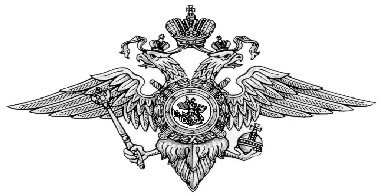 